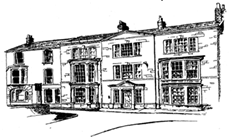 SAFEGUARDING CHILDREN POLICY  March 2023 1.0		Introduction 1.1	The Children Act 1989 and 2004 and the associated statutory guidance, ‘Working Together to Safeguard Children’ (HM Government, 2018) and ‘Promoting the Health and Well-being of Looked After Children’ (DH, 2015) set out the principles for safeguarding and promoting the welfare of children and young people.  This policy outlines how Street Park Surgery will fulfil their legal duties and statutory responsibilities effectively in accordance with safeguarding children procedures of the safeguarding partnerships of City of York, North Yorkshire and East Riding.1.2	The majority of children and their families in the UK are registered with a GP and general practice remains the first point of contact for most health-related issues. The Practice recognises that GPs and their practice teams have a key role not only in providing high-quality services for all children but also in identifying and responding to the needs of vulnerable children and their families, supporting victims of abuse and neglect and providing on-going care and assessment while contributing to case conferences and multi-agency plans.  Identification of child abuse has been likened to putting together a complex multi-dimensional jigsaw. GPs and their teams, who hold knowledge of family circumstances and can interpret multiple observations accurately recorded over time, may be the only professionals holding vital pieces necessary to complete the picture. However, with the increasing number of private health care providers who may not share information with Primary Care , practices need to be mindful that they may not hold the complete health record.  2.0      Engagement This policy was developed by the Named GPs for Safeguarding Children North Yorkshire and York Designated and Deputy Designated Nurse Safeguarding Children and Children Looked After for use within General Practices within North Yorkshire and York.3.0	Impact Analyses  3.1	Equality 3.1.1	In line with the Park Street Surgery Equality and Diversity Policies and Sustainability impact assessment, this policy aims to safeguard all children and young people who may be at risk of abuse, irrespective of disability, race, religion/belief, colour, language, birth, nationality, ethnic or national origin, gender or sexual orientation. Approaches to safeguarding children must be child centred, upholding the welfare of the child as paramount (Children Acts 1989 and 2004). 3.1.2	All practice staff must respect the culture, religious beliefs, gender and sexuality of children, young people, their families and carers. However, this must not prevent action to safeguard children and young people who are at risk of, or are experiencing, abuse. 3.1.3	All reasonable endeavours should be used to establish the child, young person and families/carer’s preferred method of communication, and to communicate in a way they can understand. This will include ensuring access to an interpretation service where people use languages (including signing) other than English. Every effort must be made to respect the person’s preferences regarding gender and background of the interpreter.3.2	Bribery Act 2010Due consideration has been given to the Bribery Act 2010 in the development of this policy and no specific risks were identified.4.0	Scope  4.1	This policy applies to all staff employed by the Park Street Surgery including all employees (including those on fixed-term contracts), temporary staff, bank staff, locums, agency staff, contractors, volunteers (including celebrities), students and any other learners undertaking any type of work experience or work related activity. 4.2	All Practice staff have an individual responsibility for the protection and welfare of children and must know what to do if concerned that a child is being abused or neglected.5.0	Policy Aim 5.1	The safeguarding of children and young people is central to Park Street Surgery 5.2	This policy outlines how the Practice will fulfil its statutory responsibilities and ensure that there are in place robust structures, systems and quality standards for safeguarding children, and for promoting the health and welfare of Looked After Children which are in line with the multi-agency safeguarding children partnerships of City of York, North Yorkshire and East Riding 6.0	Definitions 6.1	Definitions in relation to the following terms used within this document are taken from statutory guidance (HM Government, 2018):6.1.1	“Child” or “young person”, as in the Children Act 1989 and 2004, is anyone who has not yet reached their 18th birthday. The fact that a child has reached 16 years of age, is living independently or is in further education, is a member of the armed forces, is in hospital or in custody in the secure estate, does not change his/her status or entitlements to services or protection. Where ‘child’ or ‘children’ is used in this document, this refers to children and young people. 6.1.2.	“Safeguarding” and “promoting the welfare of children” is defined as 	protecting children from maltreatment.preventing impairment of children's health or development.ensuring that children are growing up in circumstances consistent with the provision of safe and effective care.taking action to enable all children to have the best outcomes. 6.1.3 	A “Child In Need” is defined under the Children Act 1989 as a child who is unlikely to achieve or maintain a satisfactory level of health or development, or their health and development will be significantly impaired, without the provision of services; or a child who is disabled.  In such circumstances assessments by a social worker are carried out under Section 17 of the Children Act 1989 with parental consent.  6.1.4.	“Child Protection” is one element of safeguarding and promoting children’s welfare. Child protection refers to the activity that is undertaken to protect specific children who are suffering, or are likely to suffer, significant harm. 6.1.5.	“Significant Harm” is the concept introduced by the Children Act 1989 as the threshold that justifies compulsory intervention in family life in the best interests of children. It gives Local Authorities a duty to make enquiries to decide whether they should take action to safeguard or promote the welfare of a child who is suffering, or likely to suffer, significant harm.6.1.6. “Abuse” - this is a form of maltreatment of a child. Somebody may abuse or neglect a child by inflicting harm, or by failing to act to prevent harm. Children may be abused in a family or in an institutional or community setting by those known to them or, more rarely, by others. Abuse can take place wholly online, or technology may be used to facilitate offline abuse. Children may be abused by an adult or adults, or another child or children. 6.1.7. Statutory guidance defines four categories of abuse (HM Government, 2018):Physical abuse: “A form of abuse which may involve hitting, shaking, throwing, poisoning, burning or scalding, drowning, suffocating or otherwise causing physical harm to a child. Physical harm may also be caused when a parent or carer fabricates the symptoms of, or deliberately induces, illness in a child.” Fabricated or induced illness (FII)NB: Female genital mutilation is also considered to be a form of physical abuse.Emotional abuse: The persistent emotional maltreatment of a child such as to cause severe and persistent adverse effects on the child’s emotional development. It may involve conveying to a child that they are worthless or unloved, inadequate, or valued only insofar as they meet the needs of another person. It may include not giving the child opportunities to express their views, deliberately silencing them or ‘making fun’ of what they say or how they communicate. It may feature age or developmentally inappropriate expectations being imposed on children. These may include interactions that are beyond a child’s developmental capability, as well as overprotection and limitation of exploration and learning, or preventing the child participating in normal social interaction. It may involve seeing or hearing the ill-treatment of another. It may involve serious bullying (including cyber bullying), causing children frequently to feel frightened or in danger, or the exploitation or corruption of children. Some level of emotional abuse is involved in all types of maltreatment of a child, though it may occur alone.Sexual abuse: involves forcing or enticing a child or young person to take part in sexual activities, not necessarily involving a high level of violence, whether or not the child is aware of what is happening. The activities may involve physical contact, including assault by penetration (for example, rape or oral sex) or non-penetrative acts such as masturbation, kissing, rubbing and touching outside of clothing. They may also include non-contact activities, such as involving children in looking at, or in the production of, sexual images, watching sexual activities, encouraging children to behave in sexually inappropriate ways, or grooming a child in preparation for abuse Sexual abuse can take place online, and technology can be used to facilitate offline abuse. Sexual abuse is not solely perpetrated by adult males. Women can also commit acts of sexual abuse, as can other children. Child Sexual Exploitation – this is a form of child sexual abuse. It occurs where an individual or group takes advantage of an imbalance of power to coerce, manipulate or deceive a child or young person under the age of 18 into sexual activity (a) in exchange for something the victim needs or wants, and/or (b) for the financial advantage or increased status of the perpetrator or facilitator. The victim may have been sexually exploited even if the sexual activity appears consensual. Child sexual exploitation does not always involve physical contact; it can also occur through the use of technology.Neglect – this is the persistent failure to meet a child’s basic physical and/or psychological needs, likely to result in the serious impairment of the child’s health or development. Neglect may occur during pregnancy as a result of maternal substance abuse. Once a child is born, neglect may involve a parent or carer failing to;provide adequate food, clothing and shelter (including exclusion from home or abandonment).protect a child from physical and emotional harm or danger.ensure adequate supervision (including the use of inadequate caregivers).ensure access to appropriate medical care or treatment.Neglect may also include neglect of, or unresponsiveness to, a child’s basic emotional needs.6.1.8 	Contextual Safeguarding - Contextual Safeguarding is an approach to understanding and responding to children’s experiences of significant harm beyond their family and home. This approach recognises the different relationships children have in their schools, peer groups, online and in their community. Parents and carers may have little influence over these contexts and children’s exposure to extra-familial abuse can impact negatively on a parent-child relationship. It is important that professionals understand the risks to children through exploitation and wider extra-familial harm within their local communities. Examples of contextual safeguarding include Child Sexual Exploitation and or Child Criminal Exploitation.  7.0      CONTEST and PREVENT (Radicalisation of vulnerable people)7.1. 	Contest is the Government's Counter Terrorism Strategy, which aims to reduce the risk from international terrorism, so that people can go about their lives freely and with confidence. 7.2 	Contest has four strands which encompass: PREVENT; to stop people becoming terrorists or supporting violent extremism. PURSUE; to stop terrorist attacks through disruption, investigation and detection. PREPARE; where an attack cannot be stopped, to mitigate its impact. PROTECT; to strengthen against terrorist attack, including borders, utilities, transport infrastructure and crowded places. 7.3 	Prevent focuses on preventing people becoming involved in terrorism, supporting extreme violence or becoming susceptible to radicalisation. Alongside other agencies, such as education services, local authorities and the police, healthcare services have been identified as a key strategic partner in supporting this strategy.7.4	Healthcare professionals may meet and treat children and young people who are vulnerable to radicalisation because they may have a heightened susceptibility to being influenced by others.7.5 	The key challenge for the health sector is to be vigilant for signs that someone has been or is being drawn into terrorism. GPs and their staff are the first point of contact for most people and are in a prime position to safeguard those people they feel may be at risk of radicalisation. 7.6    	Practice staff who have concerns that someone may be becoming radicalised should seek advice and support from the Safeguarding Lead and dedicated Prevent Lead.    7.7	The Designated Professional for Adult Safeguarding acts as the Prevent             lead for General Practice and advises on concerns following the referral pathway in line with the policy and procedure. Advice can also be obtained from the Named GP, Named Nurse Primary Care or Designated/ Deputy Designated Nurse for Safeguarding Children. The Practice Prevent Lead is: Dr Tom ChiddickThe Prevent Lead for General Practice is:  the ‘Designated Professional for Adult Safeguarding’ who can advise on concerns and referral pathways if needed. Professionals wishing to raise a Prevent referral should speak to the Customer Service Centre/Emergency Duty Team ( 01609 780780) or use the: Universal Referral Form (for children) Raising a Concern Form (for adults)7.8	It is important to note that Prevent operates within the pre-criminal space and is aligned to the multi-agency safeguarding agenda. Notice: if you have a cause for concern about someone, perhaps their altered attitude or change in behaviour.Check: discuss concern with appropriate other (safeguarding lead).Share: appropriate, proportionate information (safeguarding lead/Prevent lead)8.	Roles and Responsibilities  8.1.   	The safeguarding children partnerships of City of York, North Yorkshire and East Riding are responsible for developing local procedures and ensuring multi-agency training is available. The safeguarding partnerships have a role in scrutinising the safeguarding arrangements of statutory agencies and promoting effective joint working.8.2	It is the responsibility of Children’s Social Care (CSC) to investigate allegations of child abuse in conjunction, and with the participation of, other agencies. They also lead the Child in Need process.8.3	CSC work with all health services, including Primary Care, education, police, prison and probation services, district councils and other organisations such as the NSPCC, domestic abuse forums, youth services and armed forces, all of whom contribute and work together to share responsibility for safeguarding. children and promoting their welfare.8.4     Humber and North Yorkshire Integrated Care Board (ICB) are required to employ a named GP to advise and support GP safeguarding practice leads. GPs should have a lead and deputy lead for safeguarding, who should work closely with the named GP based in the ICB (NHS England 2022).8.5	The practice team are not responsible for investigating child abuse and neglect, but they do have a responsibility for sharing information, acting on concerns and contributing to the 'child in need', 'child protection', and ‘looked after children’ processes. 8.6   	There is an expectation that the practice team contribute to the ‘early help’ agenda. Children and their families who receive coordinated early help are less likely to develop difficulties that require intervention through a statutory assessment under the Children Act 1989.  An Early Help assessment can be completed with the agreement of parents so that local agencies can work with the family to identify what help the child and family might need to reduce an escalation of needs that could require statutory intervention.9.0      Practice Arrangements 9.1    Park Street Surgery has clearly identified lines of accountability within the practice to promote the work of safeguarding children within the practice. Safeguarding responsibilities will be clearly defined in all job descriptions and there are nominated leads for safeguarding children.9.2.	The Practice Lead for Safeguarding Children is:        	Dr Tom Chiddick The Deputy Practice Lead for Safeguarding Children is: Dr Jo PearsThe Administration Lead for managing Safeguarding data is: Sarah Walker9.3.    The responsibility of Practice Leads for Safeguarding Children is to: Act as a focus for external contacts on child protection matters, particularly with other health colleagues to ensure concerns regarding a child are identified and shared in a timely manner to reduce further risk to the child.Establish links and seeks appropriate advice and support from the Named GP for Safeguarding Children, the Named Nurse Primary Care and the Designated Doctors and Nurses.Ensure partners and staff have access to the Practices' Safeguarding Children Policy and Safeguarding Children Partnership Procedures. Ensure that the Practice meets contractual and clinical governance guidance concerning safeguarding children.Promote appropriate recording of all child protection issues including low level concerns.Support arrangements to ensure continued accuracy of information where children’s records are flagged to identify they are subject to a child protection plan or are a Looked after Child.Promote relevant child protection training for partners and staff.Promote the provision of GP information to child protection conferences through either attendance or completion of child protection reports within a timely manner as far as is possible. Encourage regular discussion of child protection/safeguarding issues, including any relevant learning from serious case reviews at Practice team meetings.Act as a point of contact for Practice partners and staff to bring any concerns that they have and record this along with any subsequent action taken as a result. Ensures that practice members receive adequate support when dealing with safeguarding children concerns. Understanding it is not the role of the Practice to decide whether or not a child has been abused or neglected and signposts colleagues to sources of advice and understand the referral process to Children’s Social Care.Ensures safe recruitment procedures.Ensures and supports robust reporting and complaints procedures.Leads on analysis of relevant significant events/root cause.Makes recommendations for change or improvements in practice.Understand how to escalate child safeguarding/protection concerns when there is an inadequate or insufficient response from other agencies.9.4	The Practice Manager should ensure that safeguarding responsibilities are clearly defined in all job descriptions. For employees of the practice, failure to adhere to this policy and procedures could lead to dismissal and/or constitute gross misconduct.	9.5 	All GPs and all Level 3 trained staff have a critical role to play in safeguarding and promoting the welfare of children. GPs should aim to contribute to the Child Protection process including child protection conferences and strategy meetings, and meetings such as Multi Agency Risk Assessment Conferences (MARAC) and other such multi-agency assessments, so that decisions about children can be made with as much relevant information as possible. 9.6 	MARACs are risk management meetings where professionals share information on high risk cases of domestic violence and abuse and put in place a risk management plan for victims and their families. Information from General Practice may provide vital information to the risk assessment process in such cases and assist GPs in contributing to this process and promoting the welfare of their patients.    9.7	The GP may have relevant information to share with conferences and multi-agency meetings, even if the children and parents do not attend surgery often. This includes information about both children and their parents/carers. 9.8 	It will not always be possible for a GP to attend all case conferences, MARAC’s or other such meetings and if this is the case, they should do the following:respond to the email invite for the meeting to give apologies that the GP is unable to attend.  complete and send a case conference report using the provided template (within procedural timeframes) or other relevant document enabling the sharing of appropriate information as required   9.9	Practice nurses have a responsibility to ensure that a child’s welfare is promoted and treated as paramount. The Nursing and Midwifery Council’s Code of conduct states that Nurses should raise concerns immediately if they   believe a person is vulnerable or at risk and needs extra support and protection.         	The Code states that Nurses must:take all reasonable steps to protect people who are vulnerable or at risk from harm, neglect or abuse.share information if they believe someone may be at risk of harm, in line with the laws relating to the disclosure of information and have knowledge of and keep to the relevant laws and policies about protecting and caring for vulnerable people9.10	Other Practice Staff: All staff, employees, volunteers, students and others working within the practice will keep up to date with national developments relating to preventing harm, exploitation, coercion, abuse and the welfare of children and young people. All practice staff will Ensure the safety and the welfare of children is of paramount importance    in all that they doNever promise to keep confidential any information that may indicate a     child may be at risk of harmFollow the practice guidance on safeguarding, confidentiality and information sharingChallenge any unacceptable behaviour by any other practice staff and ensure they follow practice procedures if there are any allegations of harm by a staff member of a person in a position of trust.Respect a young person's right to personal privacy but understand the need to balance this with their duty to safeguard children and young people from abuse and neglect9.11.	It is not the role of any person within the practice to begin any form of investigation relating to an allegation, report or disclosure of harm, exploitation, coercion and/or abuse. All allegations, reports or disclosures/concerns about a child suffering or likely to suffer significant harm should be referred to Children’s Social Care as per local safeguarding policy and procedures.10.0	Implementation 10.1.	Practice staff will be advised of the policy through Practice meetings. The Safeguarding Children Policy will be available via the TeamNet portal10.2.	Breaches of this policy may be investigated and may result in the matter being treated as a disciplinary offence under the Practice disciplinary procedure.11.0	Training and Awareness 11.1 	The Practice’s induction for partners and employees will include a briefing on the Safeguarding Children Policy by the Practice Manager or Practice Clinical Lead for Safeguarding. Partners and employees will be given information about who to inform if they have concerns about a child’s safety or welfare and how to access the Safeguarding Children Partnership procedures.11.2 	All Practice staff must feel competent to be alert to potential indicators of abuse and neglect in children, know how to act on their concerns and fulfil their responsibilities in line with Safeguarding Children Partnership procedures and the Safeguarding Children and Young People Competencies for Health Care Staff Intercollegiate Document (RCN, 2019 or subsequent iterations) 11.3.	All Practice staff will complete the level of training commensurate with their role and responsibilities. 11.4.	The Practice will keep a training database detailing the uptake of all staff training so that the Practice Manager and Safeguarding Leads can be alerted to unmet training needs.11.5   	All GPs and Practice staff should keep a learning log for their appraisals and or personal development plans.12.0     Recognising Child Maltreatment or Abuse 12.1	Refer to NICE Guidance ‘When to suspect child maltreatment’ available within the Practice.       	https://www.nice.org.uk/Guidance/CG89          NICE guidelines (2017 ) Child abuse and Neglect overviewhttps://www.nice.org.uk/guidance/ng7613.0	Responding to Concerns About a Child 13.1	Clearly document concerns and collate any family information known to you. Mark not for online access   If you are unsure how to proceed, seek advice from one of the following: line manager, Practice Safeguarding Lead, Named Nurse, Named GP, Designated Nurses (See Appendix B) Children’s Social Care Team; or duty Paediatrician at local hospital. If you believe the situation is urgent but does not require the police, contact Children's Social care on the relevant telephone numbers (Appendix A). Give all details/information regarding your concerns and confirm that you are making a child safeguarding referral. You must follow a verbal referral up in writing within 24 hours.If the situation is not deemed urgent, submit a written referral via the electronic referral form which can be found on the Local Safeguarding Children Partnerships Websites (Appendix A).Wherever possible, share your intent to refer with parents/carers of child (exceptions outlined in Child Safeguarding Procedures). You will receive acknowledgement of your contact being received. Should you not receive this please follow up to ensure your information has been received.Always follow Child Safeguarding Procedures.  Further information and child protection procedures can be found on the North Yorkshire City of York and East Riding Safeguarding Children partnership websites 14.0	Recording Information 14.1 	This Practice ensures that computer systems are used to identify those patients and families with risk factors or concerns using locally agreed Read Codes. 14.2 	It is recognised that it is as important to be alert to the siblings and other members of the household as the child there are direct concerns about.14.3   Key information about children and their family and carers includes: Details of any disability for the child.Details of mental health issues for the child.Information supplied by all members of the Primary Care Team, and the 0-19 Healthy Child Practitioner and / Or Midwife.Conversations with and referrals to outside agencies.Basic information is recorded for every child and checked for changes at every visit including who accompanies and their relationship.Historical details of the parent's experience as a child if concerns known.Details of any housing problems.Details of significant illness or problems in the family.Details of any parental substance misuse.Details of any parental mental health issues.Details of any parental learning disabilities.History of domestic abuse in the household.14.4   Information will be sought and entered from:The summarising of new patient health checks on all children, including enquiry about family, social and household circumstances. Any contact with a potential carer – ‘seeing the child behind the adult’ – so that a patient for example with mental health issues, a substance misuse problem or suffering domestic abuse is asked about any responsibility they may have for a child, and that the child’s record is amended accordingly. Antenatal, Postnatal bookings, 6 week check and other opportunistic consultations.Correspondence from outside agencies, such as ED /OOH reports and other primary and secondary care providers.Practice Team meetings which may include contact with 0-19 Healthy Child Practitioner which are conducted to enable regular discussion of all practice children subject to child protection plans, or any other children in whom there may be concerns. These meetings are recorded and children’s records updated as appropriate. 14.5. 	The Practice administrative and secretarial teams (dependent on practice structure) support safeguarding by safely managing safeguarding information coming in and out of the practice. 15.0   	Information Sharing 15.1 	Keeping children and young people safe from harm requires professionals and others to share information about their health and development and exposure to possible harm. Often, it is only when information from a number of sources has been shared and pulled together that it becomes clear that there are concerns a child is in need of protection or services. 15.2 	It is important to keep a balance between the need to maintain confidentiality and the need to share information to protect others. Decisions to share information must always be based on professional judgement about the safety and wellbeing of the individual and in accordance with legal, ethical and professional obligations15.3 	Information sharing guidance is available: Information sharing Advice for practitioners providing safeguarding services to children, young people, parents and carers (July 2018) 15.4. 	This guidance is applicable to all professionals charged with the responsibility of sharing information, including in safeguarding adults scenarios.The Data Protection Act 2018, associated General Data Protection Regulations and human rights law are not barriers to justified information sharing, but provide a framework to ensure that personal information about living individuals is shared Be open and honest with the individual (and/or their family where appropriate) from the outset about why, what, how and with whom information will, or could be shared, and seek their agreement, unless it is unsafe or inappropriate to do so.Seek advice from other practitioners, or your information governance lead, if you are in any doubt about sharing the information concerned, without disclosing the identity of the individual where possible.Share information with consent where possible, and where possible, respect the wishes of those who do not consent to having their information shared. Under the GDPR and Data Protection Act 2018 you may share information without consent if, in your judgement, there is a lawful basis to do so, such as where safety may be at risk. You will need to base your judgement on the facts of the case. When you are sharing or requesting personal information from someone, be clear of the basis upon which you are doing so. Where you do not have consent, be mindful that an individual might not expect information to be shared.Consider safety and well-being: base your information sharing decisions on considerations of the safety and well-being of the individual and others who may be affected by their actions.Necessary, proportionate, relevant, adequate, accurate, timely and secure: ensure that the information you share is necessary for the purpose for which you are sharing it, is shared only with those individuals who need to have it, is accurate and up to date, is shared in a timely fashion, and is shared securely. Keep a record of your decision and the reasons for it – whether it is to share information or not. If you decide to share, then record what you have shared, with whom and for what purpose. 15.5.	Ideally consent should be provided along with the request for patient information however there are times when the concerns/risks to the child are such that it is not appropriate to seek consent, principally as this may lead to the child being further abused.  A lack of consent should not prevent a GP or other practitioner within the Practice from sharing information if there is sufficient need in the public interest to override the lack of consent. The welfare of the child is paramount and where there are child protection concerns this outweighs confidentiality. However, where the practitioner is uncertain advice about consent is available from the Safeguarding Practice Lead, Named GP, Nurse Consultant for Safeguarding in Primary Care, Named Nurse Safeguarding Primary Care, Designated Nurse, the GMC, LMC or medical defence organisation. 16.0	Online access safeguarding considerations 16.1  There are clear benefits of online record access to patients and practices, however harm may arise if the patient, (parent or young person)  or someone else, gains access to health information that they find upsetting or harmful; if they come across information about other individuals in their record that should have been held confidentially by the practice; or if someone with malicious intent gains access to the record.  This may affect the safety of the patient, the practice, the practice team members and others.16.2 	Patients who are subject to controlling coercion by an abuser are the most common group at risk from record access. 16.3   Examples of sensitive data that could lead to serious harm to the patient if the abuse was ongoing may include:Child protection information.Coded family planning data, including medication.Any indication that the abuse is suspected by the practice.Communication from domestic violence agencies and Multi-Agency Risk Assessment Conferences (MARACs) 16.4 	This Practice recognises that Primary Care records contain increasing amounts of sensitive, 3rd party and potentially harmful information, much of which relates to safeguarding. The practice has a policy in place of how this information is managed in patient records, how patient access to their own records is safely managed and all staff are aware of the risks involved. 16.5 	This practice ensures that all appropriate practice staff are aware of the potential safeguarding risks of online patient access and takes measures to ensure that these risks are mitigated as far as is possible within the practice, acknowledging that there are many factors outside of the practice's control.16.6 	The practice has a record keeping policy about recording and redacting new entries of potentially harmful and confidential third-party data  16.7 	Before online patient access to historic records is switched on all the information that the patient will see will be checked for potentially harmful information that requires redaction.. 16.8   Record access will only be refused where there is a clear risk of serious harm to the safety of the patient or members of the practice team, or to the privacy of a third- party and following discussion with the Caldicott Guardian and Practice Safeguarding Lead 16.9 	For further information please refer to the RCGP Online Toolkit and NHS Digital website17.0    Safer Employment17.1 	The Disclosure and Barring Service (DBS) enables organisations in the public, private and voluntary sectors to make safer recruitment decisions by identifying candidates who may be unsuitable for certain work, especially that involving children or vulnerable adults, and provides wider access to criminal record information through its disclosure service for England and Wales. 16.2. The Practice recruitment process recognises that it has a responsibility to ensure that it undertakes appropriate criminal record checks on applicants for any position within the practice that qualifies for either an enhanced or standard level check. Any requirement for a check and eligibility for the level of check is dependent on the roles and responsibilities of the job.17.2	It is also recognised that the Practice has a legal duty to refer information to the DBS if an employee has harmed, or poses a risk of harm, to vulnerable groups and where they have dismissed them or are considering dismissal. This includes situations where an employee has resigned before a decision to dismiss them has been made.17.3	For further information see http://www.homeoffice.gov.uk/agencies-public-bodies/dbs17.4 	Safer employment extends beyond criminal record checks to other aspects of the recruitment process including:making clear statement in adverts and job descriptions regarding   commitment to safeguarding.seeking proof of identity and qualifications.providing two references, one of which should be the most recent employer.evidence of the person's right to work in the UK is obtained.18.0	Managing Allegations against Staff  18.1. 	If an allegation is made against a member of practice staff and it relates to conduct towards a child, the Practice recognises that its Safeguarding Practice Lead or Practice Manager must ensure that the Local Area Designated Officer (LADO) who is employed by the Local Authority (contact details available on the relevant Safeguarding Children Partnership websites as referenced above), is informed. The LADO assumes oversight of any subsequent investigation process from beginning to end and will give advice. They will also liaise with the police and social care if necessary. 18.2. After taking any immediate action in line with practice policy, the Practice Safeguarding Lead or Practice Manager should ensure that the LADO is informed if the staff member has:behaved in a way that has harmed, or may have harmed, a child, orpossibly committed a criminal offence against or related to a child, orbehaved towards a child in a way that indicates unsuitability to work with children.19.0 	Whistle Blowing 19.1. The Practice recognises that it is important to build a culture that allows practice staff to feel comfortable about sharing information, in confidence and with a lead person, regarding concerns about quality of care or a colleague’s behaviour. The practice Whistleblowing policy is accessible to all staff on TeamNet20.0	Professional Challenge and Escalation  20.1.	This Practice enables and encourages any practice member that disagrees with an action taken and still has concerns regarding a child to either contact the Safeguarding Practice Lead, Named Nurse Safeguarding Primary Care or the Designated Nurse for independent reflection and support.  21.0 	Monitoring and Audit 21.1.	Audit of awareness of this safeguarding children policy and processes will be undertaken the Practice Manager and Practice Safeguarding lead.22.0	Policy Review 22.1.	This policy will be reviewed three years from the date of issue.  Earlier review may be required in response to exceptional circumstances, organisational change or relevant changes in legislation/guidance, as instructed by the senior manager responsible for this policy.23.0 		References Children Act 1989 http://www.legislation.gov.uk/ukpga/1989/41/contentsChildren Act 2004  http://www.legislation.gov.uk/ukpga/2004/31/contentsDepartment of Health (2015) Promoting the Health and Wellbeing of Looked After Children https://assets.publishing.service.gov.uk/government/uploads/system/uploads/attachment_data/file/1100188/Promoting_the_health_and_well-being_of_looked-after_children_August_2022_update.pdfHM Government (2018) Information sharing Advice for practitioners providing safeguarding services to children, young people, parents and carers https://assets.publishing.service.gov.uk/government/uploads/system/uploads/attachment_data/file/721581/Information_sharing_advice_practitioners_safeguarding_services.pdfHM Government (2018) Working Together to Safeguard Children:  https://assets.publishing.service.gov.uk/government/uploads/system/uploads/attachment_data/file/942454/Working_together_to_safeguard_children_inter_agency_guidance.pdfHM Government (2015 updated 2021) Revised Prevent Duty Guidance for England and Wales: https://www.gov.uk/government/publications/prevent-duty-guidance/revised-prevent-duty-guidance-for-england-and-walesNHSE (2022) Safeguarding children and young people and adults at risk in the NHS. Safeguarding Accountability and Assurance Framework:https://www.england.nhs.uk/wp-content/uploads/2015/07/B0818_Safeguarding-children-young-people-and-adults-at-risk-in-the-NHS-Safeguarding-accountability-and-assuran.pdf NICE guidelines (2009) Child maltreatment: when to suspect maltreatment in under 16s [CG89] https://www.nice.org.uk/Guidance/CG89http://www.nice.org.uk/guidance/cg89/chapter/introductionNICE guidelines (2018) Child abuse and Neglect overview https://pathways.nice.org.uk/pathways/child-abuse-and-neglectRCPCH (2019) Safeguarding Children and Young People: Roles and competences for health care staff. Intercollegiate Document Fourth Edition http://www.rcpch.ac.uk/child-health/standards-care/child-protection/updates/child-protection-updatesRCGP supplementary guide to safeguarding training requirements for all primary care staff Safeguarding toolkit  https://www.rcgp.org.uk/getmedia/91770d17-88e4-4b84-acdf-a49aa1427421/Safeguarding-training-requirements-for-Primary-Care-FINAL.pdfAppendix A Contact Details of Safeguarding Children Partnerships and Referrals If you or the person you are concerned about is in danger and immediate action is required, you should ring the emergency services on 999Appendix B SAFEGUARDING CHILDREN HEALTH PROFESSIONALS' ADVICE CONTACTS:(Not to be given out to members of the public) Available Monday - Friday 8.30am-5.00pm. (Outside of these hours please contact the EDT). Please note some members of the team work part time but there is always at least one practitioner available for adviceNicky Hields - nicola.hields@nhs.net - 07738 898819(Named Nurse Safeguarding Children and Adults Primary Care). Mon-FriJacqui Hourigan - jhourigan@nhs.net - 07920 266404(Designated Nurse Safeguarding Children and Children in Care).  Mon -WedJanette Griffiths - janette.griffiths@nhs.net - 07909 686821(Deputy Designated Nurse Safeguarding Children and Children in Care). Wed-FriKaren Hedgley - karenhedgley@nhs.net - 07946 337290(Designated Nurse Safeguarding Children and Children in Care).  Mon-Wed Elaine Wyllie - elaine.wyllie@nhs.net - 07917 800793(Designated Nurse Safeguarding Children and Children in Care).  Wed – Fri VersionDatePurpose of Issue/Description of ChangeReview Date6March 2023Standard policy for General Practice North Yorkshire and York.March 2026or earlier to reflect new national guidanceStatusStatusMandatoryMandatoryPublication SchemePublication SchemePolicy and ProceduresPolicy and ProceduresScopeScopeNorth Yorkshire and York North Yorkshire and York Record TypeRecord TypePolicy and ProceduresPolicy and ProceduresAuthor Author Jacqui Hourigan Designated Nurse Safeguarding Children Humber and North Yorkshire Integrated Care Board - North Yorkshire and York Place.Janette Griffiths Deputy Designated Nurse Safeguarding Children DateJanuary 2023  Approval and/or Ratification BodyApproval and/or Ratification BodyNamed GP’s York and North Yorkshire and Designated Nurses for Safeguarding Children   Humber and North Yorkshire Integrated Care Board - North Yorkshire and York Place.YOR Local Medical Committee Limited North Yorkshire and York  Humber and North Yorkshire Integrated Care Board - North Yorkshire and York Place quality Committee's January 2023 March 2023 CONTENTSCONTENTSCONTENTSSectionPage1Introduction 32Engagement 33Impact Analyses 34Scope 45Policy Aim 46Definitions 57CONTEST and PREVENT 78Roles and Responsibilities 99Practice Arrangements 910Implementation 1311Training and Awareness 1312Recognising Child Maltreatment or Abuse1313Responding to Concerns About a Child1414Recording Information 1515Information Sharing 1616Online Access Safeguarding Considerations1817Safer Employment1918Managing Allegations Against Staff  2019Whistle Blowing2020Professional Challenge 2121Monitoring and Audit2122Policy Review 2123References 21Safeguarding Children Referrals (Children's Social Care)Safeguarding Children Referrals (Children's Social Care)North YorkshireSecure email: social.care@northyorks.gov.uk                                                                                               Hotline for Dedicated Professionals to make a referral to Social Care -01609 536993                                                               MAST (Multiagency Screening Team) – 0300 131 2 131Out of Hours Emergency Duty Team- 0300 131 2 131City of YorkSecure Email: MASH@york.gov.uk MASH (Multiagency Safeguarding Hub) - 01904 551900Out of Hours Emergency Duty Team	 - 0300 131 2 131East RidingSecure Email: safeguardingchildrenshub@eastriding.gov.ukEast Riding - SaPH (Safeguarding and Partnership Hub) - 01482 395500Out of hours Emergency Duty Team - 01482 393939                                                                    Local Safeguarding Children Partnerships Websites Local Safeguarding Children Partnerships Websites North Yorkshirewww.safeguardingchildren.co.ukCity of Yorkwww.saferchildrenyork.org.uk	East Ridingwww.erscp.co.uk